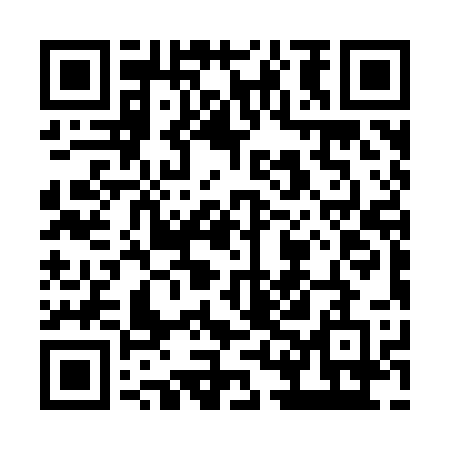 Prayer times for Saint-Michel-de-Wentworth, Quebec, CanadaMon 1 Jul 2024 - Wed 31 Jul 2024High Latitude Method: Angle Based RulePrayer Calculation Method: Islamic Society of North AmericaAsar Calculation Method: HanafiPrayer times provided by https://www.salahtimes.comDateDayFajrSunriseDhuhrAsrMaghribIsha1Mon3:135:121:026:268:5110:502Tue3:145:131:026:258:5110:503Wed3:155:141:026:258:5110:494Thu3:165:141:036:258:5010:485Fri3:175:151:036:258:5010:486Sat3:185:161:036:258:5010:477Sun3:205:161:036:258:4910:468Mon3:215:171:036:258:4910:459Tue3:225:181:036:258:4810:4410Wed3:245:191:036:248:4810:4311Thu3:255:201:046:248:4710:4112Fri3:265:211:046:248:4610:4013Sat3:285:221:046:238:4610:3914Sun3:295:221:046:238:4510:3815Mon3:315:231:046:238:4410:3616Tue3:335:241:046:228:4310:3517Wed3:345:251:046:228:4310:3318Thu3:365:261:046:218:4210:3219Fri3:375:271:046:218:4110:3020Sat3:395:281:046:208:4010:2921Sun3:415:291:046:208:3910:2722Mon3:425:301:046:198:3810:2623Tue3:445:321:046:198:3710:2424Wed3:465:331:046:188:3610:2225Thu3:485:341:046:188:3510:2026Fri3:495:351:046:178:3410:1927Sat3:515:361:046:168:3210:1728Sun3:535:371:046:168:3110:1529Mon3:555:381:046:158:3010:1330Tue3:565:391:046:148:2910:1131Wed3:585:411:046:138:2710:09